24 UR  ZA  GOSPODACerknica, od 6. do 7. aprila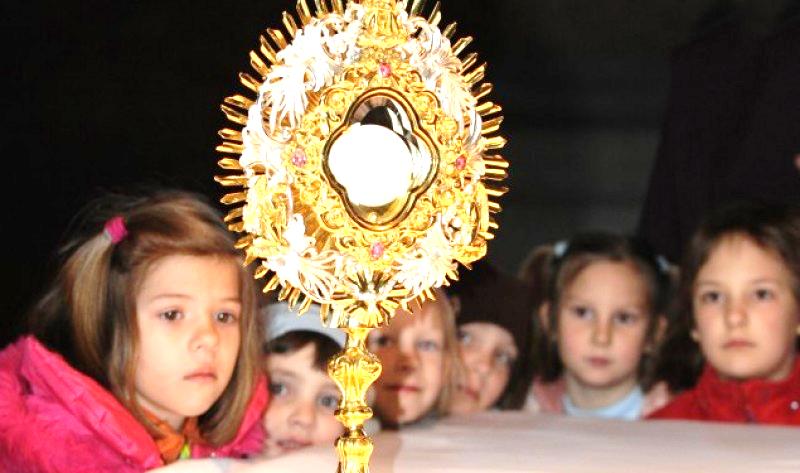 od večerne maše v četrtek do petka zvečerČETRTEK: maša ob 19.00CELONOČNO BEDENJEPETEK: maša ob 7.00 in ob 19.00ČEŠČENJE NAJSVETEJŠEGA DO VEČERNE MAŠESPOVEDJUJEJO:od 7.00 do 12.00 – domači duhovnikiod 12.00 do 13.00 – g. Stane Gradišekod 13.00 do 14.00 – g. Gregor Gorencod 14.00 do 16.00 – g. Sandi Osojnikod 16.00 do 17.30 – g. Maks Ipavec